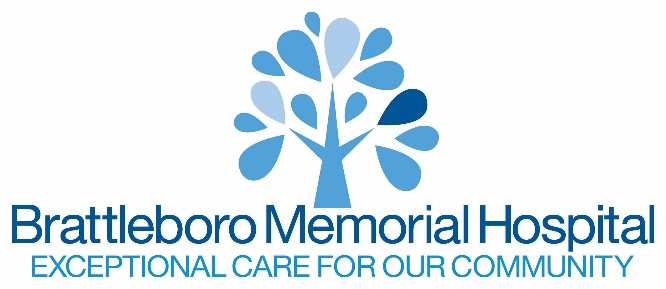 202 Brattleboro Memorial Hospital/Community College of Vermont “College to Career” Scholarship ApplicationPlease Use Ink!To be completed by the studentName:______________________________________________________________________________Mailing Address____________________________________________________________________________		Street				         	      City/State			 Zip CodePhone #: _______________________________Cell :________________________________ E-Mail:_____________________________________________________________________________High School attended:__________________________________________  Graduation Year: ______College(s) attended:  ______________________________________Dates:______________________________________________________________________________ While previous health care experience is not required for the application to the scholarship program, please describe any health care experience that you may have:________________________________________________________________________________________________________________________________________________________________________________________________________________________________________________________________________________________________________________________________________________What extracurricular, community, and vocational activities do you participate in?        (Examples: volunteer work, community involvement, scouting, church, sports, etc.)____________________________________________________________________________________________________________________________________________________________________________________________________________________________________________________________ESSAY: Why are you interested in a career in health care? (Approximate 200 word response)_______________________________________________________________________________________________________________________________________________________________________________________________________________________________________________________________________________________________________________________________________________________________________________________________________________________________________________________________________________________________________________________________________________________________________________________________________________________________________________________________________________________________________________________________________________________________________________________________________________________________________________________________________________________________________________________________________________________________________________________________________________________________________________________________________________________________________________________________________________________________________________________________________________________________________________________________________________________________________________________________________________________________________________________________________________________________________________________________________________________________________________________________________________________________________________________________________________________________________________________________________________________________________________________________________________________________________________________________________________________________________________________________________________________________________________________________________________________________________________________________________________________________________________________________________________________________REFERENCESYour application requires three (3) references. These can be from teachers, guidance counselors, volunteer coordinators, employers, or anyone who knows you well – not a family member.Your application will not be considered without 3 completed references. A Brattleboro Memorial Hospital (BMH) Human Resources representative will reach out to your designated references to seek information.

Reference1:____________________________________________________________			Name       		Title                	    Phone Number              E-mail Reference 2:____________________________________________________________			Name       		Title                	    Phone Number              E-mail Reference 3:____________________________________________________________			Name       		Title                	    Phone Number              E-mail SCHOLARSHIP APPLICATIONS ARE TIME SENSITIVE AND WILL BE REVIEWED AND AWARDED ON A ROLLING BASISDEADLINE FOR COMPLETED APPLICATION:Upon completion of the application requirements, qualified selected applicants may receive a personal interview with BMH staff. If selected for an interview, you will be contacted to schedule a meeting.BMH will seek access to the information provided to you by CCV for details on a criminal background. This information is required for consideration for the BMH Scholarship Program.All scholarship finalists will be subject to a urine drug screen. This urine drug screen will be completed again at the time of hire.At the time of a formal scholarship offer, a student may decline the scholarship with no penalty._______________________________________                        _________________________SIGNATURE OF APPLICANT                                                   DATEMail Application to:        Brattleboro Memorial Hospital                                         Attn: HR Recruiter		            17 Belmont Avenue		            Brattleboro, VT 05301_____________________________________________________________________________Internal Use OnlyCheck-list for completed materials:Completed CCV application and CCV sign-offBackground check Signed and completed ‘CCV Authorization for Release of Information to a School or Agency’ formImmunization recordsThree completed referencesCompleted scholarship application